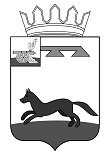  АДМИНИСТРАЦИЯ КОЖУХОВИЧСКОГО СЕЛЬСКОГО ПОСЕЛЕНИЯ ХИСЛАВИЧСКОГО РАЙОНА СМОЛЕНСКОЙ ОБЛАСТИПОСТАНОВЛЕНИЕот   10     ноября    2023 г.                                                              №  50Об утверждении  прогноза социально-Экономического развития муниципального образования Кожуховичского сельского поселения Хиславичского района Смоленской области на 2024 год и плановый период 2025-2026 гг.     На основании пункта 2 статьи 173 Бюджетного кодекса Российской Федерации, в соответствии с Уставом муниципального образования Кожуховичского сельского поселения Хиславичского района Смоленской области, в целях перспективного социально-экономического развития муниципального образования Кожуховичского сельского поселения Хиславичского района Смоленской области, Администрация Кожуховичского сельского поселения Хиславичского района Смоленской области  п о с т а н о в л я е т:     1.Утвердить прилагаемый прогноз социально-экономического развития муниципального образования Кожуховичского сельского поселения Хиславичского района Смоленской области на 2024 год и плановый период 2025-2026 гг.    2.Настоящее постановление вступает в силу с момента подписания и  подлежит обнародованию и размещению на официальном сайте Администрации МО «Хиславичский район» Смоленской области.Глава муниципального образованияКожуховичского  сельского поселенияХиславичского районаСмоленской области                                                                      С.П.Федосов